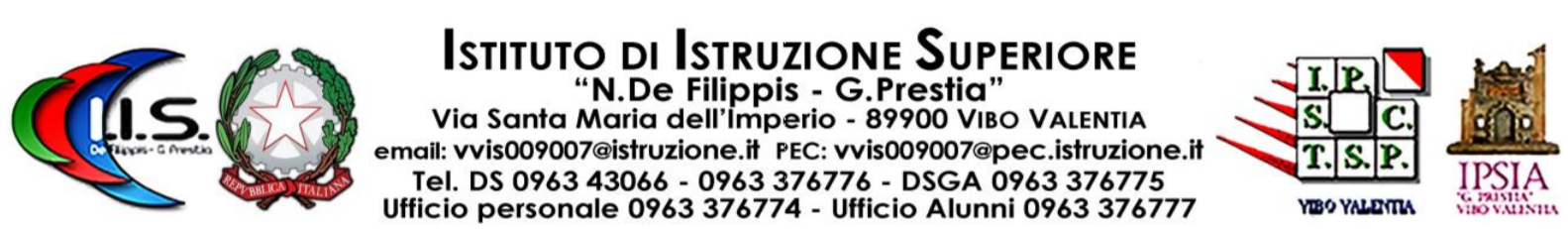 Prova N 8 Tecnologie elettriche/elettroniche ed applicazioni TEEA 3B Mat (Vettori) Ing. De Luca FortunatoCognome ________________ Nome ______________________classe __________data__________Caccia al tesoro vettoriale
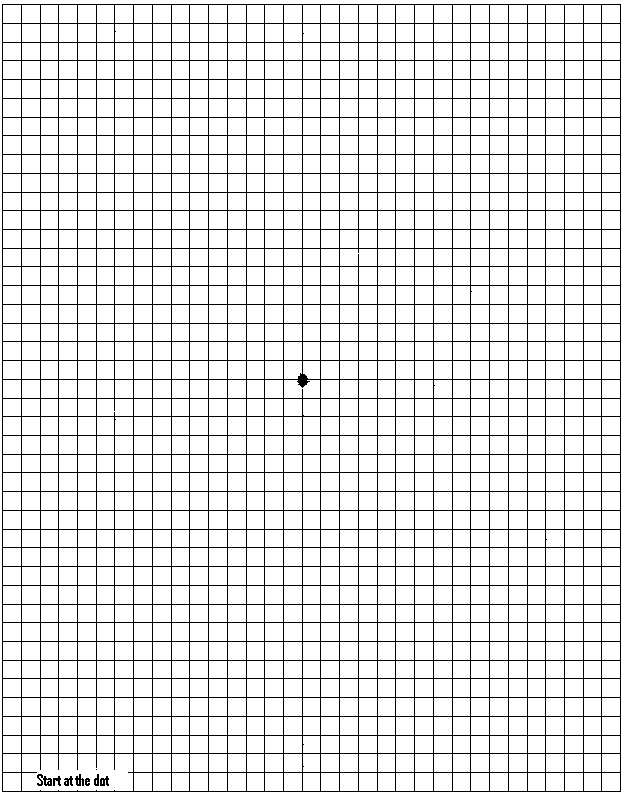 Mappa del tesoroAtterri sull'isola al punto di partenza. Inizi a camminare 3 cm con un angolo di 18 ° N di ENoti un fiume dove puoi fare il bagno e andare a 6 cm a 80 ° N di E.Hai dimenticato di aver lasciato il cappello. Tornate indietro di 7 cm a 55 ° S di W.Si ritorna di nuovo a 2 ° W di N per 10 cm.Sei inseguito da un cinghiale e fai jogging 18,5 cm W di S a 15 °Scorri un uccello e vai a 46 ° S di E per 0,6 cmContinui a 19 ° N di E per 1 cm .Si vede una luce in lontananza e ci si dirige verso di essa a 10 ° N di E per 9 cm.Sei inseguito dagli aborigeni e corri per 7 cm a 42 ° N di WNoti una sorgente d'acqua a 1,2 cm di distanza a 22 ° N di W e il tesoro è proprio lì
